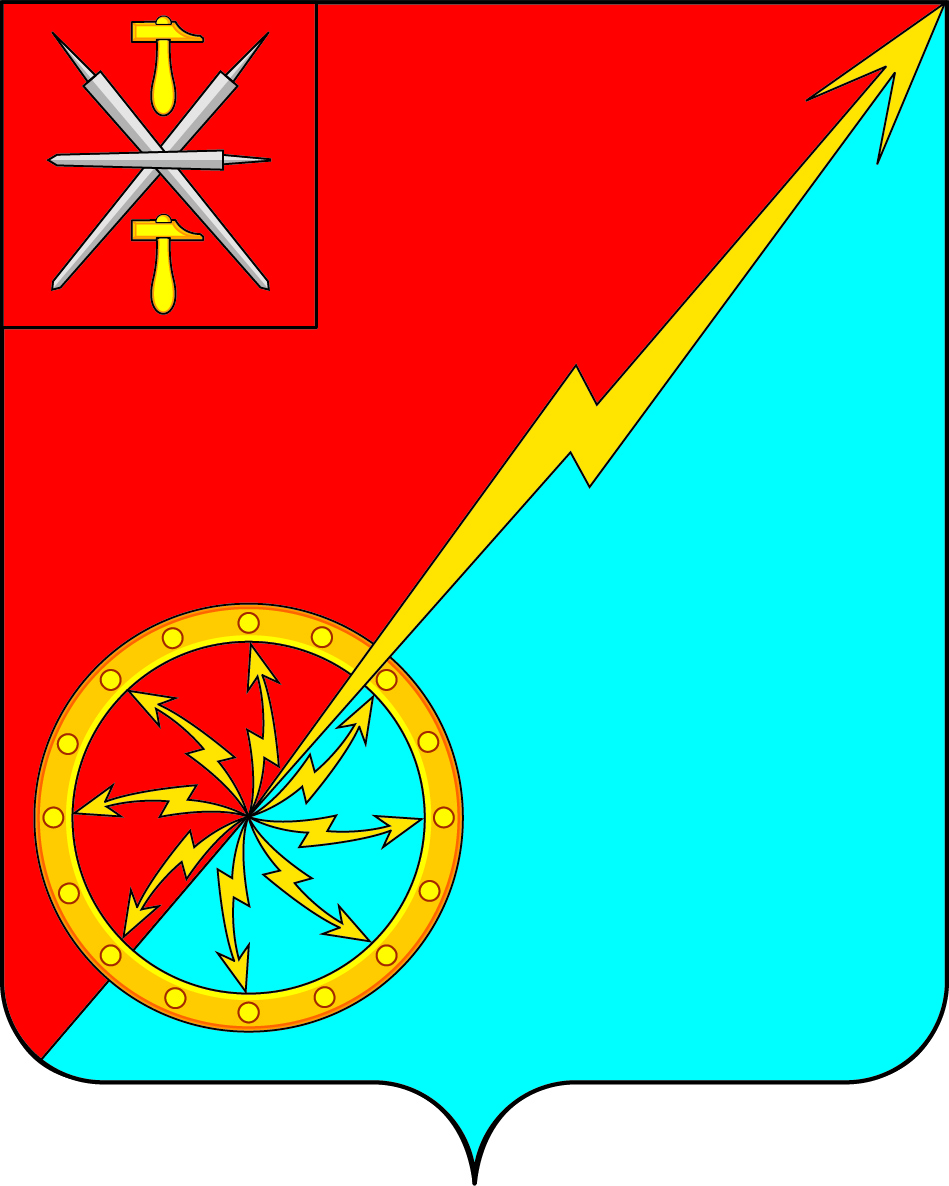 Российская ФедерацияЩекинский район Тульской областиАдминистрация муниципального образования город СоветскЩекинского районаПОСТАНОВЛЕНИЕ21 марта 2016 г.                                      № 3-42  Об условиях приватизации нежилого здания (учебный корпус) с земельным участком  расположенного по адресу: Тульская область, Щекинский район, город Советск, ул. Энергетиков, д.31	Руководствуясь Федеральным законом от 21.12.2001 г. №178-ФЗ «О приватизации государственного и муниципального имущества», Положением «О приватизации муниципального имущества муниципального образования  город Советск Щекинского района», утвержденным решением Собрания депутатов муниципального образования город Советск Щекинского района II созыва от 07.04.2011г. №42-113, решением Собрания депутатов муниципального образования город Советск Щекинского района от 02.10.2016г № 19-56 «Об утверждении прогнозного плана приватизации имущества муниципального образования город Советск Щекинского района на 2016 год», администрация муниципального образования город Советск Щекинского района ПОСТАНОВЛЯЕТ:	1. Продать на открытом по составу участников и форме подачи предложений о цене имущества аукционе - нежилое здание (учебный корпус), 3-этажное, общая площадь 1259,9 кв.м., с земельным участком площадью 874 кв.м, кадастровый номер 71:22:040103:92, разрешенное использование – под зданием общежития, категория земель – земли населенных пунктов, расположенное по адресу: Тульская область, Щекинский район, г.Советск, ул.Энергетиков, д.31  (далее – Объект).                                                                                                                                                                                                                                                        	2. Опубликовать в официальном в средствах массовой информации  и разместить на официальном сайте администрации муниципального образования город Советск Щекинского района в сети «Интернет», на официальном сайте Российской Федерации (torgi.gov.ru), информационное сообщение (приложение).	3. Исключить Объект из реестра муниципальной казны муниципального образования город Советск Щекинского района, с момента регистрации договора купли-продажи в Щекинском отделе Управления Федеральной службы государственной регистрации, кадастра и картографии по Тульской области.	4. Установить стартовую цену Объекта в сумме 2100000 рублей (два миллиона сто тысяч рублей), в том числе стоимость нежилого здания 1611775 рублей (один миллион шестьсот одиннадцать  тысяч семьсот семьдесят пять рублей) без НДС, стоимость земельного участка 487692 рублей (четыреста восемьдесят семь рублей шестьсот девяносто два рубля), определенную на основании отчета независимого оценщика ООО «ЭКСПЕРТ»  от 09 марта 2016г. № 49(2)/16 «Об определении рыночной стоимости земельного участка (кадастровый номер 71:22:040103:92) общей площадью 874 кв.м и расположенного на нем нежилого здания (учебный корпус), общей площадью 1259,9 кв.м, лит.А,а, расположенного по адресу: Тульская область Шекинский район, город Советск, улица Энергетиков, дом 31	5. Контроль за исполнением настоящего постановления оставляю за собой.	6. Настоящее постановление вступает в силу со дня его подписания.Глава администрации	  Н.В. Мясоедов муниципального образования город Советск Приложение к постановлению администрации муниципального образования город Советскот 21 марта 2016г. № 3-42Информационное сообщениеАдминистрация муниципального образования город Советск Щекинского района сообщает о проведении аукциона по продаже нежилого здания (учебный корпус) с земельным участком  расположенного по адресу: Тульская область, Щекинский район, город Советск, ул. Энергетиков, д.311. Общие положения	1.1. Основание проведения торгов - решение Собрания депутатов муниципального образования город Советск Щекинского района от 02 октября 2015г. № 19-56 «Об утверждении прогнозного плана приватизации имущества муниципального образования город Советск Щекинского района на 2016г.», постановление главы администрации муниципального образования город Советск  Щекинского района от марта 2016 года  № 1-7 «Об условиях приватизации нежилого здания (учебный корпус) с земельным участком  расположенного по адресу: Тульская область, Щекинский район, город Советск, ул. Энергетиков, д.31.	1.2. Собственник выставляемого на торги помещения – муниципальное образование город Советск Щекинского района.	1.3. Организатор торгов (продавец) – администрация муниципального образования город Советск Щекинского района.	1.4. Форма торгов (способ приватизации) - аукцион, открытый по составу участников и по форме подачи предложений о цене имущества.	1.5. Дата начала приема заявок на участие в аукционе - "28" марта 2016г.	1.6. Дата окончания приема заявок на участие в аукционе - "21"апреля 2016г.	1.7. Время и место приема заявок - рабочие дни с 09 час. 00 мин. по 12 час. 00 мин. и с 15 час. 00 мин. по 17 час. 00 мин.  по адресу: Тульская область, Щекинский район, г.Советск, площадь Советов, д.1, администрация муниципального образования город Советск Щекинского района, кабинет №2.	1.8. Дата и место определения участников аукциона "26" апреля 2016г. по адресу: Тульская область, Щекинский район, г.Советск, площадь Советов, д.1, администрация муниципального образования  город Советск Щекинского района каб. №2.	1.9. Дата, время и место подведения итогов аукциона (дата проведения аукциона) - "27" апреля 2016г. 10 час. 00 мин. по московскому времени по адресу: Тульская область, Щекинский район, г.Советск, площадь Советов, д.1, администрация муниципального образования город Советск Щекинского района, зал заседаний.	1.10. Начальная цена - 2100000руб.	1.10. Шаг аукциона (величина повышения начальной цены) - 105000руб.2. Сведения о выставляемом на аукцион имуществе	2.1. Нежилое здание (учебный корпус) с земельным участком  расположенное по адресу: Тульская область, Щекинский район, город Советск, ул. Энергетиков, д.31,   назначение: объект нежилого назначения, 3-этажное, общая площадь 1259,9 кв.м., с земельным участком площадью 874 кв.м, кадастровый номер 71:22:040103:92, разрешенное использование – под зданием общежития; категория земель – земли населенных пунктов, расположенное по адресу: Тульская область, Щекинский район, г.Советск, ул.Энергетиков, д31 3. Условия участия в аукционе3.1. Общие условия	Лицо, отвечающее признакам покупателя в соответствии с Федеральным законом "О приватизации государственного и муниципального имущества" от 21.12.2001 N 178-ФЗ и желающее приобрести муниципальное имущество, выставляемое на аукцион, (далее - претендент), обязано осуществить следующие действия:	- в установленном порядке подать заявку по утверждаемой продавцом форме;	- внести задаток на счет продавца в указанном в настоящем информационном сообщении порядке.	Ограничение - покупателями муниципального имущества могут быть любые физические и юридические лица, за исключением государственных и муниципальных унитарных предприятий, государственных и муниципальных учреждений, а также юридических лиц, в уставном капитале которых доля Российской Федерации, субъектов Российской Федерации и муниципальных образований превышает 25 процентов.Обязанность доказать свое право на участие в аукционе возлагается на претендента.3.2. Порядок внесения задатка и его возврата	Задаток вносится в валюте Российской Федерации в размере 105000руб., на счет продавца - УФК по Тульской области  (Администрация  муниципального образования город Советск Щекинского района), Р/сч 40302810370033000038  Отделение Тула  г.Тула, Л/сч 05663010100, ИНН 7118816692, КПП 711801001, БИК 047003001, ОКАТО 70248504000, ОГРН 1067151001488, ОКПО 02211250, ОКТМО 70648104 залоговая сумма для администрации МО г.Советск Щекинского района и должен поступить на указанный счет не позднее 21.04.2016г.	Основанием для внесения задатка является заключенный с продавцом договор о задатке (приложение 2), условия которого определены продавцом как условия договора присоединения.	Заключение договора о задатке осуществляется по месту приема заявок.	Задаток вносится единым платежом.	Документом, подтверждающим поступление задатка на счет продавца, является выписка с этого счета.	Задаток возвращается претенденту в следующих случаях и порядке:	До признания претендента участником аукциона он имеет право посредством уведомления в письменной форме отозвать зарегистрированную заявку. В случае отзыва претендентом в установленном порядке заявки до даты окончания приема заявок поступивший от претендента задаток подлежит возврату в срок не позднее чем пять дней со дня поступления уведомления об отзыве заявки. В случае отзыва претендентом заявки позднее даты окончания приема заявок задаток возвращается в порядке, установленном для участников аукциона.	Задаток, внесённый Претендентом на счёт Продавца, засчитывается в счёт оплаты  приобретаемого на аукционе продажи Объекта, в случае признания Претендента победителем аукциона.	 Суммы задатков возвращаются участникам аукциона, за исключением его победителя, в течение пяти дней с даты подведения итогов аукциона.3.3. Порядок подачи заявок на участие в аукционе	Одно лицо имеет право подать только одну заявку.	Заявки подаются, начиная с опубликованных даты и времени начала приема заявок до даты и времени окончания приема заявок, указанных в настоящем информационном сообщении, путем вручения их продавцу (или юридическим лицам, привлекаемым продавцом к проведению аукциона).	Заявки, поступившие по истечении срока их приема, возвращаются претенденту или его уполномоченному представителю под расписку вместе с описью, на которой делается отметка об отказе в принятии документов.	Заявка считается принятой продавцом, если ей присвоен регистрационный номер, о чем на заявке делается соответствующая отметка.	Заявки подаются и принимаются одновременно с полным комплектом требуемых для участия в аукционе документов.3.4. Перечень требуемых для участия в аукционе документови требования к их оформлению:	Одновременно с заявкой претенденты представляют следующие документы:юридические лица:заверенные копии учредительных документов;документ, содержащий сведения о доле Российской Федерации, субъекта Российской Федерации или муниципального образования в уставном капитале юридического лица (реестр владельцев акций либо выписка из него или заверенное печатью юридического лица и подписанное его руководителем письмо);документ, который подтверждает полномочия руководителя юридического лица на осуществление действий от имени юридического лица (копия решения о назначении этого лица или его избрании) и в соответствии с которым руководитель юридического лица обладает правом действовать от имени юридического лица без доверенности; физические лица представляют документ, удостоверяющий личность, или представляют копии всех его листовВ случае, если от имени претендента действует его представитель по доверенности, к заявке должна быть приложена доверенность на осуществление действий от имени претендента, оформленная в установленном порядке, или нотариально заверенная копия такой доверенности. В случае, если доверенность на осуществление действий от имени претендента подписана лицом, уполномоченным руководителем юридического лица, заявка должна содержать также документ, подтверждающий полномочия этого лица Все листы документов, представляемых одновременно с заявкой, либо отдельные тома данных документов должны быть прошиты, пронумерованы, скреплены печатью претендента (для юридического лица) и подписаны претендентом или его представителем.К данным документам (в том числе к каждому тому) также прилагается их опись. Заявка и такая опись составляются двух экземплярах, один из которых остается у продавца, другой у претендента 3.4.1. Заявка по утвержденной продавцом форме в двух экземплярах (каждый из которых распечатывается на одном листе с двух сторон).4. Определение участников аукциона	В указанный в настоящем информационном сообщении день определения участников аукциона продавец рассматривает заявки и документы претендентов и устанавливает факт поступления на счет продавца установленных сумм задатков.	По результатам рассмотрения заявок и документов продавец принимает решение о признании претендентов участниками аукциона.	Претендент не допускается к участию в аукционе по следующим основаниям:	- представлены не все документы в соответствии с перечнем, опубликованным в информационном сообщении;	- представленные документы не подтверждают права претендента быть покупателем в соответствии с законодательством Российской Федерации;	- оформление указанных документов не соответствует законодательству Российской Федерации;	- заявка подана лицом, не уполномоченным претендентом на осуществление таких действий;	- не подтверждено поступление в установленный срок задатка на текущий счет продавца.	Настоящий перечень оснований отказа претенденту на участие в аукционе является исчерпывающим.	Претенденты, признанные участниками аукциона, и претенденты, не допущенные к участию в аукционе, уведомляются об этом в письменной форме путем вручения им под расписку соответствующего уведомления либо направления такого уведомления по почте заказным письмом.	Претендент, допущенный к участию в аукционе, приобретает статус участника аукциона с момента оформления продавцом протокола о признании претендентов участниками аукциона.5. Порядок проведения аукциона	Аукцион начинается в установленный в настоящем информационном сообщении день и час с объявления уполномоченным представителем продавца об открытии аукциона и приглашения участникам получить карточки участников аукциона с номером, присвоенным продавцом, и занять свои места в зале проведения аукциона.	На аукцион допускаются участники аукциона или их полномочные представители, по одному от каждого участника, а также по усмотрению продавца советники участников по одному от каждого участника.	Аукцион проводит аукционист в присутствии уполномоченного представителя продавца, который решает все организационные вопросы и обеспечивает порядок при проведении аукциона.	После получения участниками аукциона карточек и занятия мест в зале уполномоченный представитель продавца представляет аукциониста, который разъясняет правила и конкретные особенности проведения аукциона, оглашает наименование имущества, выставленного на аукцион, его основные характеристики, начальную цену продажи и "шаг аукциона".	"Шаг аукциона" не изменяется в течение всего аукциона.	После оглашения аукционистом начальной цены участникам аукциона предлагается заявить эту цену путем поднятия карточек.	Если ни один из участников не заявит начальную цену путем поднятия карточки участника аукциона, аукционист повторяет предложение заявить начальную цену еще два раза. Если после троекратного объявления начальной цены продажи ни один из участников аукциона не поднял карточку, аукцион признается несостоявшимся.	После заявления участниками аукциона начальной цены аукционист предлагает участникам заявлять свои предложения по цене продажи, превышающей начальную цену. Каждая последующая цена, превышающая предыдущую цену на шаг аукциона, заявляется участниками путем поднятия карточек. В случае заявления цены, превышающей предыдущую цену больше, чем на шаг аукциона и кратной шагу аукциона, эта цена заявляется участником путем поднятия карточки и оглашения цены продажи.	Участники не вправе иными способами заявлять свои предложения по цене продажи.	Если названная цена меньше или равна предыдущей или не кратна шагу аукциона, она считается не заявленной.	Аукционист называет номер карточки участника, который первым заявил начальную или последующую цену, указывает на этого участника и объявляет заявленную цену как цену продажи. При отсутствии предложений на повышение цены со стороны иных участников аукционист повторяет эту цену три раза. Если до третьего повторения заявленной цены ни один из участников аукциона не поднял карточку и не заявил последующую цену, аукцион завершается.	По завершении аукциона аукционист объявляет о продаже муниципального имущества, называет цену его продажи и номер карточки победителя аукциона. Победителем аукциона признается участник, номер карточки которого и заявленная им цена были названы аукционистом последними.	Результаты аукциона оформляются протоколом об итогах аукциона, который является документом, удостоверяющим право победителя на заключение договора купли-продажи имущества.	Уведомлением о признании участника аукциона победителем выдается победителю или его полномочному представителю под расписку или высылается ему по почте заказным письмом в течение пяти дней с даты подведения итогов аукциона.	При проведении аукциона продавцом может проводиться аудио- и видеозапись, материалы которых прилагаются к протоколу в установленном порядке и остаются у продавца.	В случае, если в день проведения аукциона для участия в нем прибыл только один из признанных продавцом участников аукциона, аукционист и уполномоченный представитель продавца подписывают протокол о признании аукциона несостоявшимся.6. Порядок заключения договора купли-продажи имуществапо итогам аукциона	В течение пяти рабочих дней с даты подведения итогов аукциона с победителем аукциона заключается договор купли-продажи.	При уклонении (отказе) победителя от заключения в установленный  срок договора купли-продажи задаток ему не возвращается, и он утрачивает право на заключение указанного договора купли-продажи. Результаты аукциона аннулируются продавцом.	Оплата Объекта покупателем производится в соответствии с договором купли-продажи, но не позднее 30 рабочих дней после подписания договора купли-продажи, посредством перечисления, в валюте РФ, на счет:	- за здание ____________ руб.  УФК по Тульской области  (администрация МО г.Советск Щекинского район) на сч. №40101810700000010107 Отделение Тула, г.Тула, ИНН 7118816692, БИК 047003001, КПП 711801001, ОКАТО 70248504000, ОГРН 1067151001488 ОКТМО 70648104, КБК 87111402053130000410;  	- за земельный участок __________ руб.   УФК  по Тульской области (администрация МО г.Советск Щекинского район) на сч. № 40101810700000010107 Отделение Тула, г.Тула ИНН 7118816692, БИК 047003001, КПП 711801001, ОКАТО 70248504000, ОГРН 1067151001488, ОКТМО 706448104, КБК 87111406025130000430, назначение платежа - по договору купли-продажи №__ от _______г.	Задаток, перечисленный покупателем для участия в аукционе, засчитывается в счет оплаты Объекта.7. Переход права собственности на Объект	Право собственности на Объект переходит к покупателю в порядке, установленном законодательством Российской Федерации и договором купли-продажи после полной оплаты стоимости Объекта. Факт оплаты подтверждается выпиской со счета продавца о поступлении средств в размере и сроки, указанные в договоре купли-продажи.8. Заключительные положения	Ознакомиться с формой заявки, условиями договора о задатке, договора купли-продажи, а также иными сведениями можно со дня начала приема заявок по адресу: Тульская область, Щекинский район г.Советск, пл.Советов, д.1, администрация муниципального образования город Советск Щекинского района, каб. № 2, тел.(48751) 74-1-38., 74-5-41	Все вопросы, касающиеся проведения аукциона, не нашедшие отражения в настоящем информационном сообщении, регулируются законодательством Российской Федерации.9. Перечень приложений	Приложение 1. Заявка на участие в аукционе.	Приложение 2. Форма договора о задатке.	Приложение 3. Форма договора купли-продажи.Приложение 1к информационному сообщениюЗАЯВКА НА УЧАСТИЕ В АУКЦИОНЕ№__________________________«_____» _________________ 20_____ г.заполняется Претендентом (его полномочным представителем)Претендент	-	физическое лицо	юридическое лицоФИО/Наименование Претендента _____________________________________________________________________________,(для физических лиц)Документ, удостоверяющий личность ____________________________________________Серия ____________ № ________________________, выдан «____» ______ ____________г._____________________________________________________________________________ИНН _____________________________________________________________________________(для юридических лиц)Документ о государственной регистрации в качестве юридического лица _____________________________________________________________________________серия __________ № _____________________ дата регистрации «____» ______ ________ г.Орган, осуществивший регистрацию _____________________________________________________________________________Место выдачи _____________________________________________________________________________ИНН _____________________________________________________________________________Место жительства/место нахождение Претендента _____________________________________________________________________________Телефон _______________________ Факс _________________ Индекс _________________Банковские реквизиты Претендента для возврата денежных средств:Банк: __________________________________________________________________________________________________________________________________________________________расчетный (лицевой) счет № ____________________________________________________корр. счет ______________________________________ КПП _________________________БИК _____________________Представитель претендента ____________________________________________________ (ФИО или наименование)Действует на основании доверенности от «___» ________________ 20____ г. №_________Реквизиты документа, удостоверяющего личность представителя - физического лица, или документа о государственной регистрации в качестве юридического лица представителя - юридического лица:__________________________________________________________________________________________________________________________________________________________(наименование документа, серия, номер, дата и место выдачи (регистрации), кем выдан)принимая решение об участии в аукционе по продаже находящегося в муниципальной собственности имущества:_______________________________________________________________________________________________________________________________________________________________________________________________________________________________________(наименование имущества, его основные характеристики и местонахождение)обязуюсь:	1) соблюдать условия аукциона, содержащиеся в информационном сообщении о проведении аукциона, опубликованном в газете: _______________________________________________ от ____.____.20__ г. № _________, а также порядок проведения аукциона, установленный действующим законодательством РФ;	2) в случае признания победителем аукциона заключить с Продавцом договор купли-продажи не позднее 5 дней после утверждения протокола об итогах аукциона и уплатить Продавцу стоимость имущества, установленную по результатам аукциона, в сроки, определяемые договором купли-продажи;Приложения:	1. Платёжный документ с отметкой банка плательщика об исполнении, подтверждающий перечисление Претендентом установленного задатка в счёт обеспечения оплаты приобретаемого на аукционе имущества.	2. Нотариально заверенные копии учредительных документов, сведения о наличии (отсутствии) доли Российской Федерации, субъекта Российской Федерации, муниципального образования в уставном капитале – для юридических лиц, копии паспорта - для физических лиц.	3. Предложение по цене продаваемого на аукционе имущества в запечатанном конверте – при закрытой форме подачи предложений (может быть представлено в день подведения итогов аукциона).	4. Иные документы, представляемые Претендентом в соответствии с требованиями законодательства и учредительными документами Претендента	5. Подписанная претендентом опись представленных документов (в 2-х экземплярах).Подпись Претендента (его полномочного представителя)Дата: «___» ______ 20___ г.	М. П.Заявка принята Продавцом (его полномочным представителем):«_____» _____________ 20___ г. в	час. ______ мин. ________ за № __________Подпись уполномоченного лица Продавца, принявшего заявку.______________________________	_________________________________________(подпись)	(фамилия, имя, отчество, должность)Приложение 2к информационному сообщениюДОГОВОР О ЗАДАТКЕ N __________г. Советск                                                                                                 "____" _____ 20___ г.	Администрация муниципального образования город Советск Щекинского района от имени муниципального образования город Советск Щекинский район, в лице ___________________________________________________________ действующего на основании _________________________________________, именуемая в дальнейшем «Продавец»,с одной стороны и _______________________________________________________, именуемый(ая) в дальнейшем "Претендент", заключили настоящий Договор о нижеследующем.Статья 1. Предмет Договора	1.1. Для участия в аукционе по продаже ___________________________________________________ (далее - Объект), на условиях, предусмотренных информационным сообщением о проведении аукциона по продаже Объекта.  Претендент перечисляет в качестве задатка денежные средства в размере _____________ (__________________) рублей (далее - задаток), а Продавец принимает задаток на счет по следующим реквизитам:Получатель: Администрация муниципального образования город Советск Щекинского районаЛ/с 05663010100ИНН 7118816692КПП 711801001, ОКТМО 70648104, ОГРН 1067151001488, ОКАТО 70248504000Р/сч 40302810370033000038Банк получателя:Отделение Тула, г.ТулаБИК: 047003001Залоговая сумма для администрации муниципального образования город Советск Щекинского района.1.2. Задаток вносится Претендентом в качестве обеспечения обязательств по оплате Объекта в случае признания Претендента победителем Аукциона и засчитывается в счет платежа, причитающегося с Претендента в оплату за приобретаемый Объект в этом же случае.Статья 2. Передача денежных средств	2.1. Денежные средства, указанные в п. 1.1 настоящего Договора, должны быть перечислены Претендентом на Счет Продавца не позднее "____" _______ 20___г., и считаются внесенными с момента их зачисления на Счет Продавца.	Документом, подтверждающим поступление задатка на Счет Продавца, является выписка из его Счета, которую Продавец представляет в Комиссию по проведению Аукциона.	В случае не поступления в установленный информационным сообщением срок суммы задатка на Счет Продавца, что подтверждается соответствующей выпиской, обязательства Претендента по внесению задатка считаются неисполненными, Претендент к участию в Аукционе не допускается.	2.2. Продавец не вправе распоряжаться денежными средствами, поступившими на Счет Продавца в качестве задатка.	2.3. На денежные средства, перечисленные в соответствии с настоящим Договором, проценты не начисляются.	2.4. Продавец обязуется возвратить сумму задатка Претендента в установленных настоящим Договором случаях в соответствии со статьей 3 настоящего Договора.	2.5. Возврат средств в соответствии со статьей 3 настоящего Договора осуществляется на счет Претендента указанного в заявке Претендента.Статья 3. Возврат денежных средств	3.1. В случае, если Претенденту было отказано в принятии заявки на участие в Аукционе, Продавец обязуется возвратить задаток на счет, указанный в заявке Претендента, в течение 5 (пяти) дней с даты отказа в принятии заявки, проставленной Продавцом на описи представленных Претендентом документов.	3.2. В случае, если Претендент не допущен к участию в Аукционе, Продавец обязуется возвратить задаток Претенденту путем перечисления суммы задатка на счет, указанный в заявке Претендента, в течение 5 (пяти) дней с даты подведения итогов Аукциона.	3.3. В случае, если Претендент не признан Победителем Аукциона, Продавец обязуется перечислить сумму задатка на счет, указанный в заявке Претендента, в течение 5 (пяти) дней с даты подведения Продавцом итогов Аукциона.	3.4. В случае отзыва Претендентом в установленном порядке заявки на участие в Аукционе Продавец обязуется возвратить задаток Претенденту путем перечисления суммы задатка на счет, указанный в заявке Претендента. Если Претендент отозвал заявку до даты окончания приема заявок, задаток возвращается в течение 5 (пяти) дней с даты получения Продавцом письменного уведомления Претендента об отзыве заявки. Если заявка отозвана Претендентом позднее даты окончания приема заявок, задаток возвращается в порядке, установленном для участников Аукциона.	3.5. В случае, если Претендент, признанный победителем Аукциона, уклоняется или отказывается от заключения договора купли-продажи Объекта в течение 15 (пятнадцати) дней с даты подведения итогов Аукциона, задаток Претенденту не возвращается.	3.6. Задаток, внесенный Претендентом, признанным Победителем Аукциона и заключившим с Продавцом договор купли-продажи Объекта, засчитывается Продавцом в счет оплаты Объекта.	3.7. В случае признания Аукциона несостоявшимся Продавец обязуется возвратить задаток Претенденту путем перечисления суммы задатка на указанный в заявке Претендента счет в течение 5 (пяти) дней с даты подведения итогов Аукциона.	3.8. В случае переноса сроков подведения итогов Аукциона или отмены проведения Аукциона Продавец в течение 5 (пяти) дней с даты опубликования об этом информационного сообщения возвращает задаток Претенденту путем перечисления суммы задатка на счет, указанный им в заявке.	3.9. В случае неисполнения Претендентом, признанным Победителем Аукциона и заключившим с Продавцом договор купли-продажи, обязанности по оплате Объекта в соответствии с указанным договором задаток ему не возвращается.Статья 4. Срок действия договора	4.1. Сроки, указанные в настоящем Договоре, определяются периодом времени, исчисляемым в днях. Течение срока начинается на следующий день после наступления события, которым определено его начало. Если последний день срока приходится на нерабочий день, днем окончания срока считается ближайший следующий за ним рабочий день.	4.2. Настоящий Договор вступает в силу с момента его подписания Сторонами и прекращает свое действие:	- исполнением Сторонами своих обязательств по настоящему Договору;	- при возврате или не возврате задатка или зачете его в счет оплаты Объекта в предусмотренных настоящим Договором случаях;	- по иным основаниям, предусмотренным действующим законодательством Российской Федерации.	4.3. Настоящий Договор регулируется действующим законодательством Российской Федерации. Все возможные споры и разногласия будут разрешаться Сторонами путем переговоров. В случае невозможности разрешения споров и разногласий путем переговоров они будут переданы на разрешение арбитражного суда г. Тулы или судов общей юрисдикции в соответствии с действующим законодательством Российской Федерации.	4.4. Настоящий Договор составлен в двух подлинных экземплярах, один из которых остается у Продавца, а один - у Претендента.Статья 5. Реквизиты сторонПродавец:Покупатель:Приложение 3к информационному сообщениюДОГОВОР №купли-продажи Тульская область, Щекинский район, г.Советск     «____»___________ две тысячи___ года	Администрация муниципального образования город Советск Щекинского района, именуемая в дальнейшем "Продавец", в лице ________________________________________, действующего на основании Устава, с одной стороны, и ________________________________________________________________________________________________, именуемый в дальнейшем «Покупатель» с другой стороны, составили настоящий договор о нижеследующем:ПРЕДМЕТ И ЦЕНА ДОГОВОРА	1.1. Продавец от имени муниципального образования г.Советск Щёкинского района на основании решения Собрания депутатов муниципального образования город Советск Щекинского района от ___________г. №________ «О приватизации имущества муниципального образования город Советск Щекинский район», решения Собрания депутатов муниципального образования город Советск Щекинского района от___________2016г. №________ «Об утверждении прогнозного плана приватизации имущества муниципального образования город Советск Щекинского района на ________.», продал на открытом по составу участников и форме подачи предложений о цене имущества аукционе, а Покупатель приобрёл в собственность на условиях, изложенных в настоящем договоре, нежилое здание ______________________________ (далее - Объект).	Муниципальному образованию город Советск Щёкинского  района на момент подписания  настоящего договора Объект принадлежит на праве собственности, на основании ________________________________, о чем в Едином государственном реестре прав на недвижимое имущество и сделок с ним __________г. сделана запись регистрации № ______________.	1.2. Установленная по итогам аукциона цена продажи Объекта составляет в сумме ________ (___________________) рублей.ОБЯЗАТЕЛЬСТВА СТОРОН	2.1. Продавец обязуется:	2.1.1. После подписания акта приема-передачи предоставить и передать Покупателю все документы, которыми он располагал относительно технического состояния Объекта.	2.1.2. Передать Покупателю Объект по акту в течение тридцати календарных дней после полной оплаты по настоящему договору. 	2.2. Покупатель обязуется:	2.2.1. Оплатить за Объект в порядке предусмотренном п. 3.1. настоящего договора.	2.2.2. Зарегистрировать право собственности на Объект в Щекинском отделе Управления Федеральной службы государственной регистрации, кадастра и картографии по Тульской области в установленном законом порядке. Данное положение признается сторонами существенным условием настоящего договора.	2.2.3. Принять Объект от Продавца по акту.	2.2.4. Обеспечивать беспрепятственный доступ на Объект для устранения аварийных ситуаций работников соответствующих эксплуатирующих служб.	2.2.5. Предусмотреть выполнение требований п.п. 2.2.4 настоящего договора новым собственником в случае последующего отчуждения Объекта.УСЛОВИЯ ОПЛАТЫ	3.1. Сумма, указанная в п.1.2 настоящего договора, за вычетом задатка в размере _________ руб., вносится Покупателем после подписания настоящего договора не позднее 30 рабочих дней в следующем порядке:	- за нежилое здание _________ руб. через УФК по Тульской области (Администрация муниципального образования город Советск Щекинского района) на сч. № 40101810700000010107, Отделение Тула, г.Тула, ИНН 7118816692, БИК 047003001, КПП 711801001, ОКАТО 70248504000, ОКТМО 70648104, КБК 87111402053130000410	- за земельный участок __________ руб. через  УФК  по Тульской области (администрация МО г.Советск Щекинского район) на сч. № 40101810700000010107, Отделение Тула, г.Тула, ИНН 7118816692, БИК 047003001, КПП 711801001, ОКАТО 70248504000,  ОГРН 1067151001488, ОКТМО 70648104, КБК 87111406025130000430.	При неуплате Покупателем платежей в установленные сроки начисляются пени в размере 0,5% с просроченной суммы за каждый день просрочки.УВЕДОМЛЕНИЕ О СОСТОЯНИИ ПОМЕЩЕНИЯ	Покупатель принимает Объект в том техническом состоянии, в котором он находится на момент передачи и претензий к Продавцу не имеет.ПРАВО СОБСТВЕННОСТИ	5.1. Право собственности на Объект переходит к Покупателю с момента государственной регистрации права собственности на Объект в Щекинском отделе Управления Федеральной службы государственной регистрации, кадастра и картографии по Тульской области.ОТВЕТСТВЕННОСТЬ СТОРОН	6.1. Ответственность и права сторон, не предусмотренные настоящим договором, определяются в соответствии с действующим законодательством России.ДЕЙСТВИЕ ДОГОВОРА	7.1. Настоящий договор вступает в действие со дня его подписания обеими сторонами.	7.2. Отношение между сторонами прекращаются при выполнении ими всех условий настоящего договора и полного завершения расчётов.ФОРС - МАЖОР	8.1. Стороны освобождаются от ответственности за частичное или полное неисполнение обязательств по настоящему договору, если это неисполнение явилось следствием обстоятельств, возникших в результате событий чрезвычайного характера, которые стороны не могли ни предвидеть, ни предотвратить разумными мерами, а именно: пожара, стихийных бедствий, войн.ЗАКЛЮЧИТЕЛЬНЫЕ ПОЛОЖЕНИЯ	9.1. Продавец гарантирует Покупателю, что Объект не заложен, не передан бесплатно во временное пользование, не передан в хозяйственное ведение или оперативное управление, не подарен, не продан, не состоит под арестом по решению суда, не является предметом спора. Продавец продает Покупателю Объект без ограничения по целям его использования и эксплуатации.	9.2. Покупатель с момента приобретения права собственности осуществляет за свой счет эксплуатацию и ремонт Объекта.	9.3. Изменения и дополнения настоящего договора производятся на основании письменного соглашения сторон или по решению соответствующего суда.	9.4. Споры сторон по настоящему договору разрешаются по их соглашению, а при отсутствии такого соглашения – соответствующим судом.	9.5. Во всех случаях, не предусмотренных настоящим договором, стороны руководствуются действующим законодательством России.	9.6. Настоящий договор составлен в трёх экземплярах идентичного содержания, трех из которых хранятся в Щёкинском отделе Управления Федеральной регистрационной службы по Тульской области, а два других выдаются сторонам.ПОДПИСИ СТОРОНПродавец:Администрация муниципальногообразования город Советск Щекинский районАдрес: Тульская область, Щекинский район, г.Советск,ул.Площадь Советов, д.1Покупатель: